Дизайны шапок на голову для ВзрослыхОтдел сбыта, емайл:  opt-master@bk.ru( размер по голове 54-57)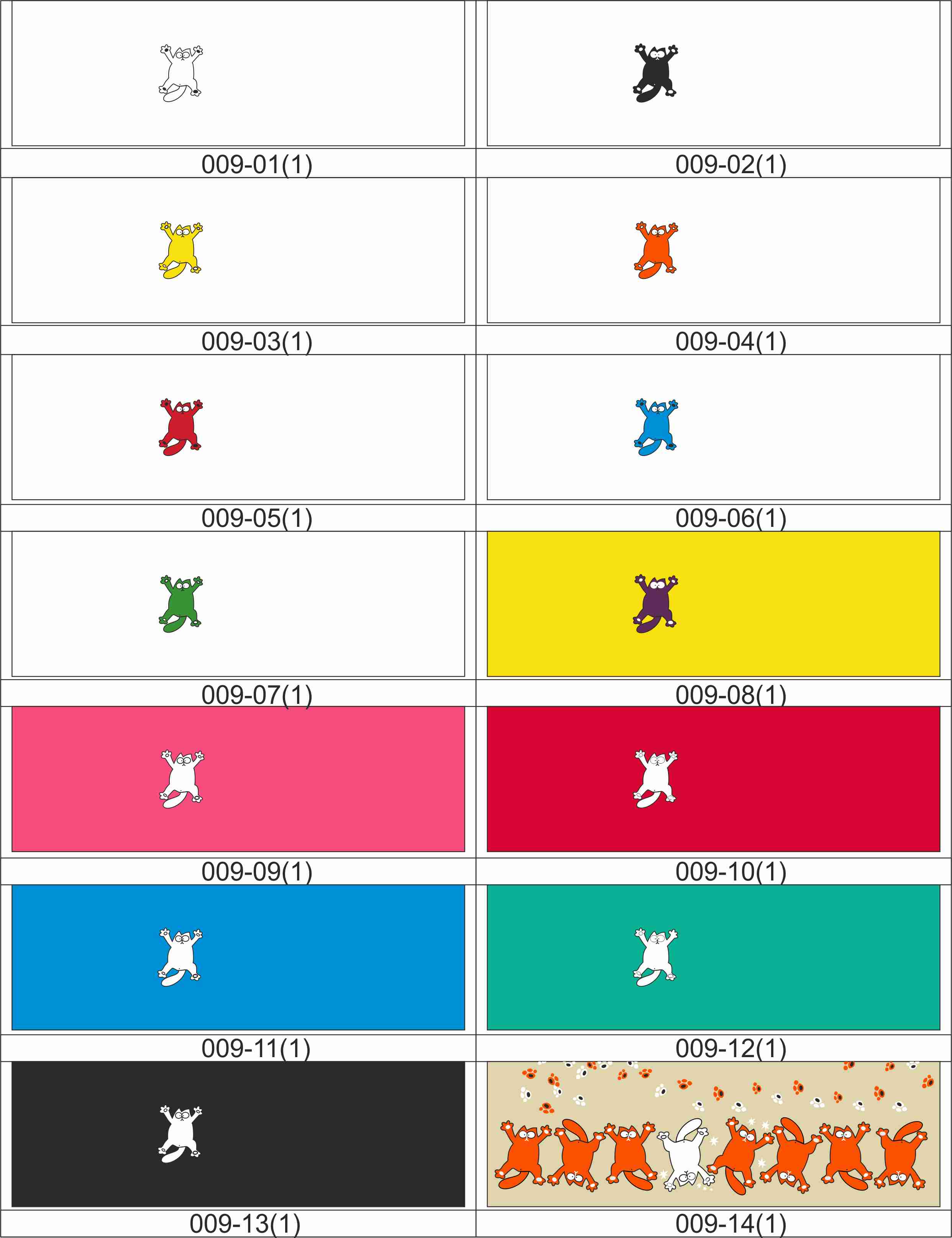 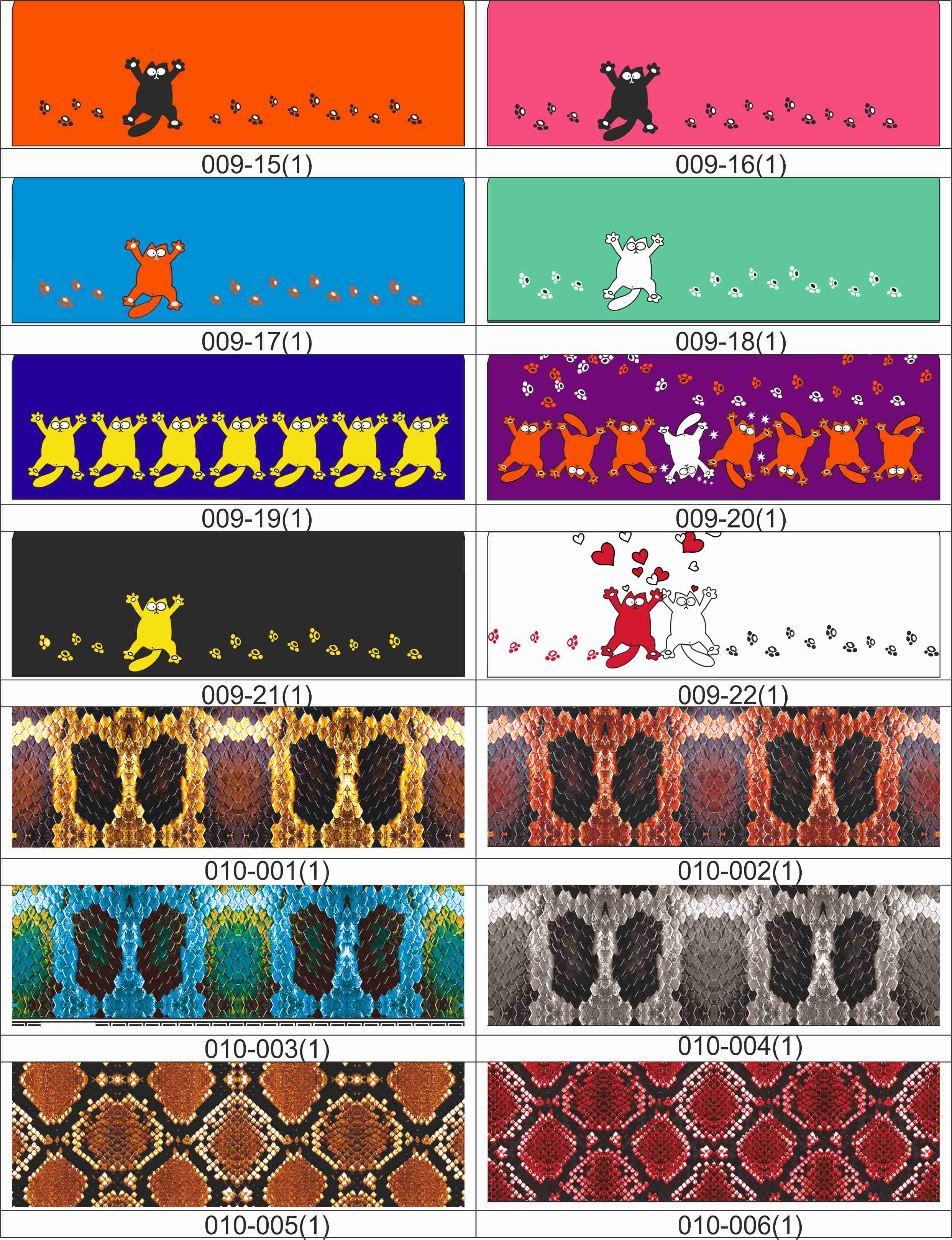 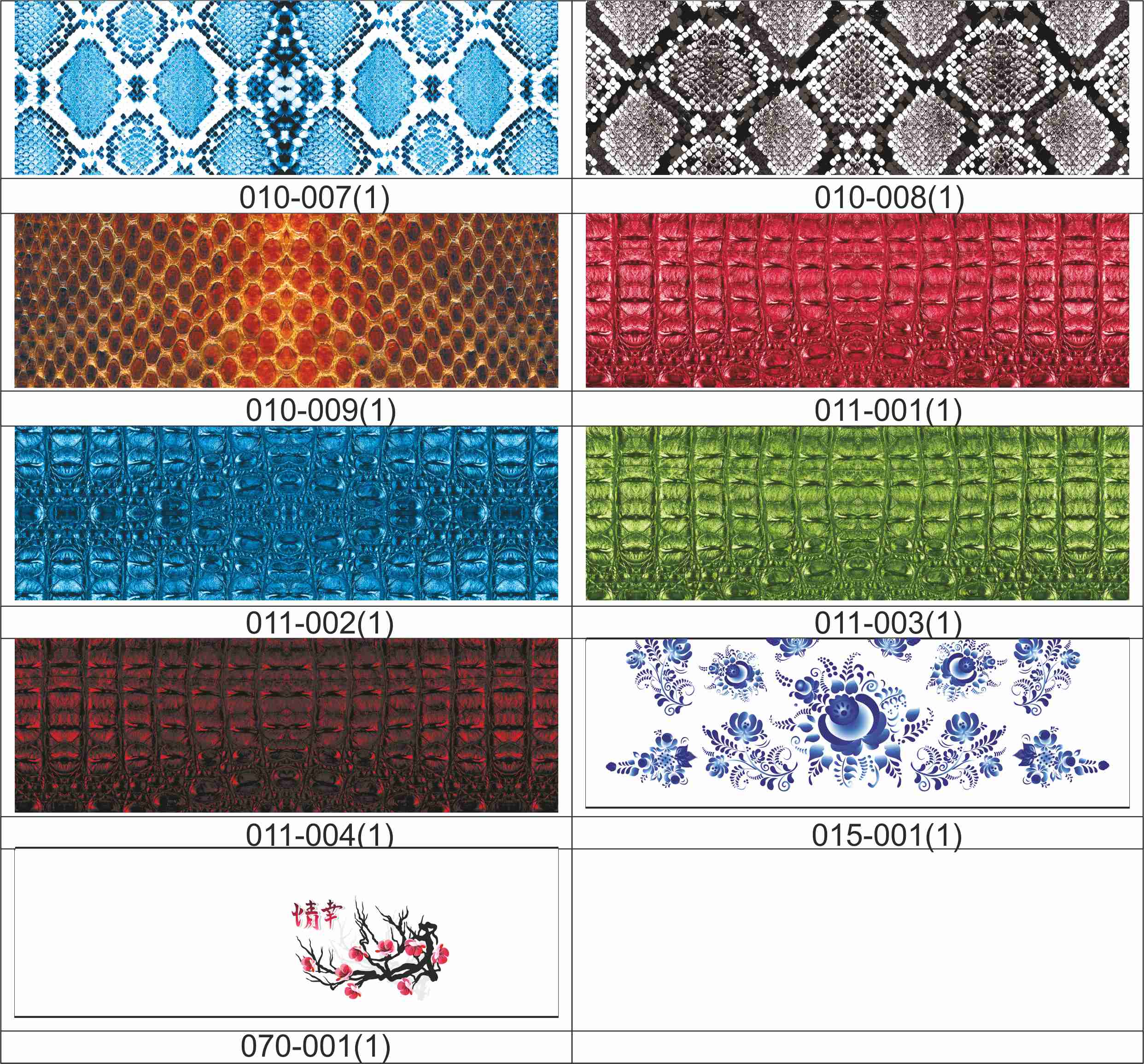 